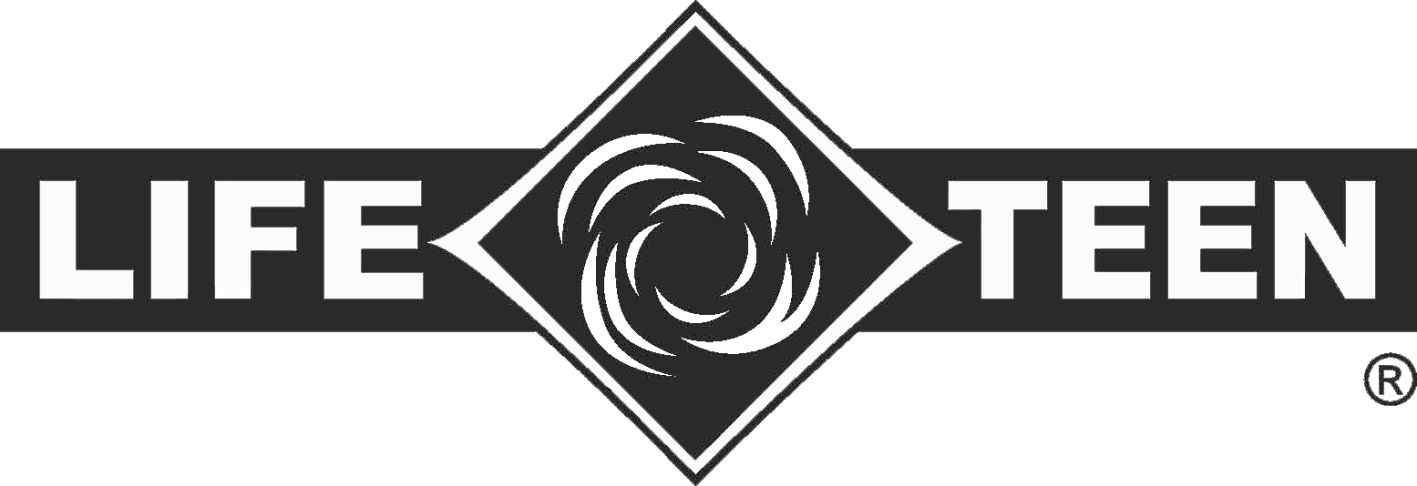 2021-2022 Internship ApplicationApplication Deadline:	Friday, February 26th by 4 pmWhen you turn in your application to the Youth Minister, sign up for an interview time.  Interviews will be held the weeks of March 1st and March 8th.Purpose:The Life Teen internship provides college students the opportunity to have a practical, meaningful ministerial experience in youth ministry.  The internship will encourage experiential learning as a complimentary approach to an intern’s educational endeavors at the collegiate level.  Benefits:Spiritual Growth:  Ministry consists of ministry to others as well as ministry to one’s own spirituality.  The Life Teen Intern will learn to balance both the needs of the program with their own faith development.  Leadership Growth:  The Life Teen Intern will be mentored by the Director of Youth Ministry.  They will be taught ministry skills and create a shared vision of the youth ministry program.  Stipend:  The Life Teen Intern will be paid for 15 hours per week for 40 weeks (16 during each semester, 8 over the summer) up to 600 hours at $11.15 per hour.  The Newman Center will also pay the intern’s registration costs for all retreats.Internship Qualifications:All applicants must meet the following qualifications:  Practicing CatholicMinimum (overall and last semester) GPA of 2.5, to be maintained throughout the year.Work on Sundays for Confirmation classes, Life Nights, and attend Core team meetings for both groups.Job Description:This position is a year-long position and will be supervised by the Director of Youth Ministry.  The intern will work, on average, 10-15 hours each week during the school year (16 weeks in both fall and spring semesters) and help plan and participate in the Fall and Luke 18 retreats.  The intern will also work 10-15 hours a week for eight weeks in the summer, in addition to attending the Steubenville Retreat (registration fee covered by the Newman Center).  This puts the approximate work dates as June 7-December 17, 2021 and January 18-May 13, 2022.Attend and assist in weekly Core Team meetings and Life Nights including set up and clean up; 5 hours weeklyAssist in semester planningAttend and assist with retreats and special eventsParticipate in relational ministry with teens (lunch at the high schools, attending teen sporting and fine arts events, etc.); 1-2 hours weeklyAssist with administrative dutiesSend the weekly email; 1 hour weekly. Attend and assist with other weekly Life Teen events (Bible Study, etc.) as neededSteubenville Conference chaperoning is required; other Summer responsibilities are flexible.Application Process:Please compile a professional resume on a separate sheet of paper.  Make sure to include:Your nameCell phone number and email addressYear in school (this year – by year, not by credit)Birthdate and ageEducational backgroundAny relevant work and/or ministerial experienceAdditionally, please answer the following questions:What interests you about the Life Teen internship position?  Why do you feel called to this position?What is the purpose of youth ministry and why is it important?What strengths or gifts do you bring to this position?  What sets you apart from other applicants?What is a weakness you see for yourself in this position?What ideas do you have for the CoMo Life Teen program to grow/improve?Do you speak Spanish? Fluently?Please return your application, which should include (a) a current resume, (b) your responses to the short answer questions, and (c) at least two letters of reference (one from someone you have worked with in a ministry setting who is not a fellow student) by 4pm on February 26th.  At that time, please sign up for a half hour interview time with the Youth Minister.